Publicado en Madrid el 28/08/2014 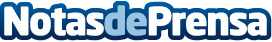 La vuelta al mundo de una madre emprendedora en 60.000 pedidosLo último que se imaginó Adriana Montejo el día que pensó en hacer unas etiquetas artesanales para marcar la ropa de sus hijos, es que algún día eso sería un negocio, su propio negocio. Así comenzó Fun Choices: en casa, diseñando y produciendo directamente las etiquetas para ropa y material escolar y poniendo todo su cariño. 
Datos de contacto:Adriana MontejoNota de prensa publicada en: https://www.notasdeprensa.es/la-vuelta-al-mundo-de-una-madre-emprendedora Categorias: Marketing Emprendedores E-Commerce http://www.notasdeprensa.es